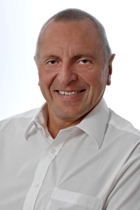 SammendragEtter mange år i krevende lederstillinger, både innen IT, kjededrift og som toppleder i eksportbedrift, har jeg siden 2009 valgt å bruke min erfaring og kompetanse innen strategisk og operativ rådgivning med spesielt fokus på offentlig sektor.Jeg har mer enn 20 års erfaring fra strategiske etablerings- og omstillingsprosesser nasjonalt og internasjonalt med. Jeg har bred ledererfaring og inngående kunnskap om offentlif styring og forvaltning, samt en grunnleggende god IT-kompetanse. Strategisk fokus, internkontroll, mål- og risikostyring og effektiv bruk av IT står sentralt i min tilnærming til styring og ledelse. UTDANNINGERFARINGHovedkVALIFIKASJONERVirksomhetsstyring, virksomhetsutvikling og ledelse i offentlig og privat sektorStrategisk og operativ analyse og rapportering (Business Intelligence)Organisasjonsutvikling og omstillingGovernance, internkontroll og risikostyringIT styring og kontrollProgram-, prosjekt- og porteføljestyringJeg har som både som leder og rådgiver opparbeidet bred kompetanse innen strategisk rådgivning, virksomhetsstyring, porteføljestyring, lederutvikling og organisasjonsutvikling. Disse erfaringene har gitt han en svært god forståelse av suksesskriteriene for god virksomhetsstyring, både fra et forretningsmessig og mer IT-orientert perspektiv. Jeg har også bistått store offentlige virksomheter i gjennomføring av helhetlig modernisering med stort fokus på økt digitalisering som et av de viktigste virkemidlene. Bistanden har også innbefattet effektivisering av prosesser, bedre støtte til samhandling, analyse, rapportering (Business Intelligence), økonomiske analyser, kost/nyttevurderinger, kravspesifisering og gevinstrealisering og gjennomføring av IKT-anskaffelser. Jeg har også bred erfaring knyttet til lederutvikling og forankring, og jeg har holdt en rekke foredrag og presentasjoner både for store og små forsamlinger. Gjennom min erfaring som toppleder og som strategisk rådgiver er vant til å kommunisere med ledere på meget høyt nivå i virksomhetene.Fra prosjekter innen mange offentlige virksomheter har jeg god innsikt og kunnskap om offentlig forvaltning og samspill og samhandling mellom politisk og administrativt miljø i departementer, direktorater og etater.På grunn av min brede erfaring får jeg ofte ansvar for å støtte kundens ledelse i gjennomføring av strategiske forbedringer, både innen virksomhetsstyring, organisasjonsutvikling og anvendelse av IT.Både i lederrollen og som rådgiver legger jeg stor vekt på å bygge langsiktige og god relasjoner.Jeg har stor arbeidskapasitet høy gjennomføringsevne, og er praktisk og pragmatisk i min tilnærming,Institusjon/skoleFag/studieretningÅrBI Excecutive Master of ManagementGovernance - Risikostyring - Intern styring og kontroll2013Norges Handelshøyskole/AFFLedelse2003Gjøvik IngeniørhøyskoleEDB1982Gjøvik GymnasRealfag1976ArbeidsgiverStillingPeriodeSopra Steria ASConsulting Director2015 – d.d.Steria ASSenior Business Developer 2012 – 2014Steria ASSenior Business Manger 2011 – 2011 Steria ASSenior Business Consultant2009 – 2010Nessco ASAdministrerende direktør2006 – 2009Nessco GruppenViseadministrerende direktør1998 – 2005Binders Norge ASDirektør IT og Logistikk1996 – 1998Tybring-Gjedde ASAMarkedssjef eHandel1991 – 1996Aventura SystemsSalgssjef eHandel1990 – 1991NOVIT ASASalgssjef1889 – 1990Informatikk ASTeamleder1986 – 1989Mdata ASDriftssjef/Salgssjef1981 – 1986HAFNE (NATO Kolsås)Driftsansvarlig IT1978 – 1981Kurs/sertifiseringFirma/institusjonÅrMetodikk og rammeverk for helhetlig virksomhetsstyringSteria akademiet2011Teamutvikling og coaching av ledereCarefrontation2008HMS for ledere (Sertifisering i h.t. lovkrav)Styreforreningen2007Styret og daglig lederStyreforreningen2006Økonomisk analyse og rapportering – LikviditetCantor2003Økonomisk analyse og rapportering – resultat og balanseCantor2002ISO 9001-2000 InternrevisjonVeritas2000ISO 9001-2000 Prosessorientert kvalitetssystemVeritas2000